ssb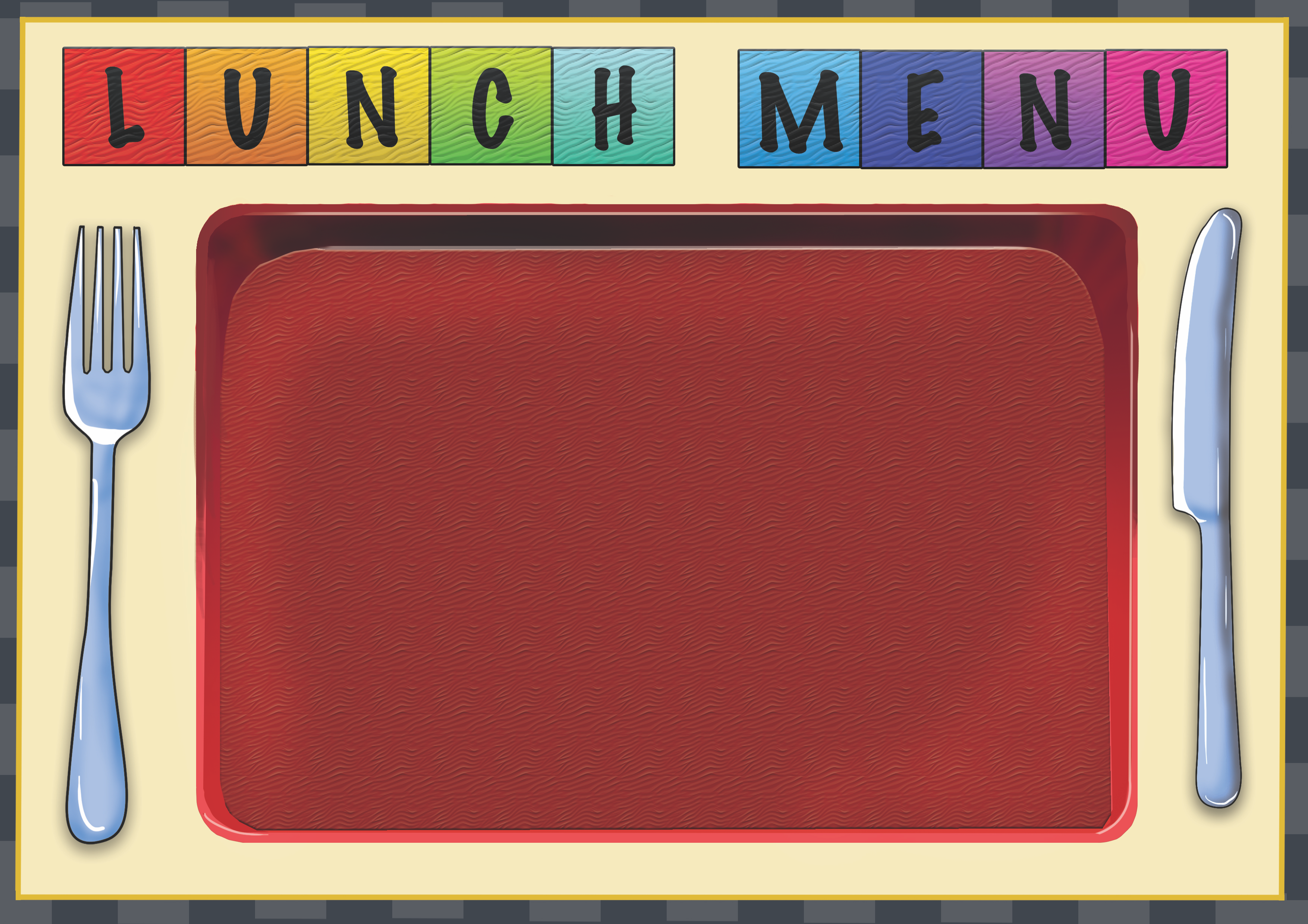 Week 1 Dish of the DayDish of the Day 2VegetablesOr SaladPotato or RiceDessertMondayPasta Bolognese1,2,3,6,7Vegetable Spring roll with Noodles1,2,7,9,10,13Garlic Bread2,6Homemade Biscuit or Cake or FruitTuesdayCheese & Tomato Flatbread2,4,7Quorn & Vegetable Biriyani1,2,13,14Potato WedgesHomemade Biscuit or CakeOr fruitWednesdayFish Finger 2,4,5,7Quorn Cottage Pie1,2,7,13SaladMixed veg         ChipsHomemade Biscuit or CakeOr fruitThursdayMacaroni Cheese 2,7Cheese & Tomato Panini2,4,7SaladGarlic Bread          2,6Homemade Biscuit or CakeOr fruitFridayJacket Potato with a choice of fillings4,5,7Beef Chili with rice1,2Sweetcorn          RiceHomemade Biscuit or Cake